LC meeting minutes  July 23, 2013Tuesday, July 23, 2013Meeting with President and Leif AndersonPaul’s comments:Wants to focus on 4 middle points in slide of CAO InputCould imagine a CGE that didn’t contribute to the college IF we are essential to the daily life of the collegeHow can we bring what CGE stands for more into the central life of the whole college?4 Centers of Commitment / central to the plan of the college Academic distinctionBeing at the tableStructureThey represent how we tie together the inside and the outside.We have to put Augsburg at the table with a particular audienceCGE is the longest standing.We need to figure out what the MARKERS OF PROGRESS are.We have an opportunity to make CGE central to the academic mission of the college.Internationalization – range of faculty with international The 4 centers of commitment need to work together. They need to NOT be siloed.  How do  the centers add value?  We know they do, but how do we leverage that?Public witness piece.  Opportunities in Bethlehem – organization based in the U.S. / built a college there. They have faculty identified.  Sarah Meyer and others involved..Where in the world are we not?  -Middle East-Long term we need to be open to the fact that having buildings and permanent staff is not sustainable as a future model.What is the portfolio of international programs at Augsburg, and where does CGE fit_Is CGE our international program?  What if all we did internationally flowed through CGE_  They have to bear the mark of CGE.  How do we stay faithful and relevant?The core values don’t change.Paul: I feel deep pain that we were not ready to accept the Nicaragua proposal and left money on the table there and weren’t able to responds to Jim:  benchmarking what we are doing Paul:  “When I travelled the country 5 years ago, it was CGE people talked about more than anything else about Augsburg.”The pipeline… bringing in more students – how many more will come because of study abroad?Athletics brought in 90 more students.We may have to stop doing some things.It is not the fault of anyone around this table, but you were set up in a certain way.Changes: New academic leader, new enrollment leader, etc. It takes some new thinking, bringing people to the table.We need to name this as much more central.The half a million dollars is ridiculous as a financial expectation from CGE.  It was intended to be provocativePaul committed to signing the Cuba contract and to making sure we can rehire for APA recruiter position.We own the facilities, we have long term staff, etc.We do not plan to do away with the permanent sites. Tammy may have suggested things like that, but her job is to provoke.Regina>  We need to identify the sustainability metrics  because we are held to different standards.Benchmarks of interaction are key, as well as  a transition.Paul> We would look to you to see what the benchmarks are.  Mark: If we want to investigate Bethlehem, we need resources to do that. Paul>  We will create a reserve fund that will allow us to invest.----Things we would stop doingLeif: own the idea of the college’s international commitment  - as a center of commitmentA bold claim – for every Augsburg student. Don’t talk about the CGE contribution margin with Karen.Paul: After 1 year we will be hiring a new person to replace Orv.Mark: What are our next steps?

Vision: student-centered, university….. 4 centers… Part of the vision could be that every Augsburg student studies abroad.Board meets in OctoberPaul just received an anonymous gift for peace-making. He will open a competition for $... 12 or 15, or $20,000 / pilot some things internationally.  Leif will be the next person to meet with.  Paul is here until noon tomorrow & will sign the contract.  DebriefCall to think forwardMeeting with finance and accountingWith Staney, Matt Ksepka, John Schmit, Nate Hallanger, Tammy McGee, LCOn a similar page as the president regarding vision for CGE’s futureHow to integrate OIP more into fabric of the college and not have it as 3 separate entities into a cohesive group – will probably change how we look financially at CGENeed to figure out a cohesive strategy for international programs at Augsburg CollegeLet’s let the past be the past and hit the reset buttonBut what did we learn from the past and what do we take into the future?Need to be mindful of the budget parameters we have now.  CGE won’t be looked at any differently than other centers.  Need to establish other non-financial metricsNeed to collaborate with enrollment vp on recruiter positionNeed to tie curriculum better to Augsburg and involve provostNeed to develop a model that’s more flexible.  Perception that rootedness in certain sites that doesn’t meet student needs as well.  Need to be nimble.Countries – how do we deal with tensions of demands around countries we’re in and places we’re not in-show more direct connections between the sites and how it relates to the Minneapolis campus – need to look at risk-rewardNeed to move out of the paradigm of talking about sites to talk about international education as a wholeTravel Seminars – Don’t have an articulation of how TS fit into a core business model – need messaging around themPotential UBIT tax issue Need to figure out what pieces fit and what pieces don’t fitMay need to walk away from some areas if AA subsidizes some parts of the collegeCome up with 6-8 metrics to tell our organizational story to the board.  If you were to communicate how you measure your program in quantifiable ways, what would that be?  Could be related to financial, student success, Inwardly focused to measure customer sideOnly do 1 financial metricLook at OIP report for possible metrics –ie,  % students to CGE sitesHow is CGE embedded into AugsemNeed to get ideas for each site, investments needed, as well as the story behind them and need to see how this will match up with what the college wantsCGE needs to demonstrate the value it can add to AugsburgNext steps – meet with Leif, Tammy, Leah, Jim and LC Wednesday, July 24, 2013OIP and LC directorsWhat did we hear yesterdayTammy apologized for any impression that she may have given that CGE is not valuableTammy suggested us meeting with Leif and she would like to join about metricsCM won’t be used as muchNeed to figure out how to pay for expansionFelt bad that Augsburg couldn’t respond well to WPF last yearNeed to develop markers of progressWe need to share our good stories more from CGE/OIP. Still lot of misperceptions about CGECGE/OIP is centralNeed to figure out UBIT issue with accounting for travel seminarsNeed to move beyond the pastNeed to keep within approved budget frameworksAA and CGE shouldn’t be separateStop citing CGE’s separate finances as a reason to push for certain decisions, such as hiring for certain positionsPros and cons of their combined OIP proposalProsExpand CGE name in more ways while still maintaining the signature program partsCreates more cohesiveness within OIPConsCGE will need to be more flexible and re-examine structure,  decision-making, etc.What are our questionsHow are all staff at all sites integral to Augsburg’s workWhat is John’s role in this interim and what waits for William and KarenHow quickly will this transition take placeWhat do they mean by CGE pedagogyHow does CGE signature brand continue with the CGE name being used for OIPNeed more clarity on financial parametersHow does CGE continue to operate its programs in a business way under the confines of the collegeDoes AA go away?Could some CGE sites choose different paths and go elsewhere?To doExplain CGE pedagogy in a more usable way for peopleNeed to paint a picture about how and where we’re covering the worldCreate learning outcomes for education abroad and assess all programs based on themNeed to deal with internal dynamics in the Minneapolis officeTo address with Tammy and Leif – Leah facilitateLanguage of “study away” – can that be changedHear more from Leif about the vision and the planTalk about different structures and models for international education - LeahWe’re on the forefront in terms of engaging difference – AnnDiscuss some metrics we’ve discussedMeeting with Lori, Amy, Nate with Leah and LCGave a recap of meetings with president, Tammy and JohnObstacles for students participating in CGE programs to current sites, as well in general study abroadCurriculum doesn’t fit as well as it could Perception that it will cost moreWon’t be able to graduate on timeDon’t hear about CGE programs in general – don’t have a united front with faculty and other advisors. CGE isn’t integrated into every major checklistStudents focus on location so want to go to EuropeInfusing of international/intercultural education more into general curriculumOvercoming negative perceptions of CGE by some faculty or staffOver next 12-18 months will be revisioning  WEC, will be looking for ideas of what to include in their online content .  Could open opportunities for CGE to provide online content or co-teachIdea - Create an Engaging the World person who connect faculty to resources around the world for online – ie, CGE, UIC, Bethlehem, Norwegian institutionsIdea - Teach a midnight to 3 am course taking advantage of time changes in Namibia!Mixed messages about the amount of support grad programs can get for organizing programs abroad from AA.  Make it clearer what OIP offers faculty in terms of supportIf overall goal is to support CGE sites and expand study abroad– general study abroad , then we need to prioritize places where Augsburg has partners. Who are the new partners and who brings those forward and how is that decided?Business is interested in going to BRIC countries (Brazil, Russia, India, China)?Need to do strategic planning with departmentsLots of students are looking for summer research, so tie that into summer programs. Can URGO and McNair count since research can only be done on campus, but does that count for CGE sites?Are there organizations in sites that could be included In the MBA consulting project – they could meet during a trip then follow  up via SkypeMSW also interested in doing field experiences abroadLaunching the MFA program this weekAnn is working with MAE English language program to have language students do practicums in Mexico – win for Mexican students who would pay a fee and for master’s students who get teaching experiencePossible metricsContacts with studentsStudents traveling to sitesOther ways to measure of student successSurveys about knowledge about CGE to students and faculty (look at Amy Greeley work)SuggestionsPut together a portfolio of services – ie helping faculty to plan programs abroad, offering modules so how many people using themCollaborate with Jacqui on how global learning is measured in classroomsNew faculty orientation – would be great to work with since they are teaching  a course the first time so involve CGE to share resources abroadCo-teaching coursesAgileAdvisor – can direct communication flow so can tie into study abroad communication – involve Leah in the planning for that – it’s being implemented in the fall across campusIncoming students will be assigned a staff advisor as well as a faculty advisorAnn should meet with Dan McGuire since heading up hybrid learning trainingWilliam Mullen, VP EnrollmentWith Jim and LCWilliam – study abroad was key in Slavik countries as an undergraduate student for a summer semester.  Lived in Poland and Eastern Germany for about 5 years after graduation.  Wife is German and has a bilingual family.  Did doctorate in international education at U of M.  Dissertation on internationalizing a campus. In 20 years, the high school population will drop againWhat’s the institutional capacity – need to look at the contact between getting international students on campus and sending students abroadFor international student recruitment, need to look at where you go, how you go about it and how much you invest in doing it.  What’s your investment per student.  Cost is an issue for many students from abroad.  Augsburg doesn’t yet use alumni to recruit around the world.Need to reinvest in IP programs, but also can combine with recruiting for degree seeking students.  Augsburg lost 2 students since Augsburg couldn’t accept them quickly enough. Also look at opportunities to send IP students  to CGE sites.Athletics piloted taking a larger role in recruitment and had specific goals.  How can that be extended to other departments at the campus?Need to better highlight study abroad options for grad and WEC students to differentiate from local competitors. Example – PA program now has competition from St. Kate’s and Bethel, so differentiator is summer study in NicaraguaLarge potential for Rochester for international students with Mayo and can recruit from community college thereWilliam would love to go to NamibiaThursday, July 25, 2013LC only Catch 22 where we need to invest time in proving value to the college but still have to make current business model work and meet FY14 budgetWhat does it mean to bring Jim and Leah’s teams into OIPDo we take the idea of a separation off the table for some period of time, ie 12-18 months?  We have criteria from the separation team last week that we can always pull out later if needed .  We need to plan but also need to be attentive.  If anything unacceptable happens, then we could re-evaluate earlier.  We need to know what the parameters are for our decision-making and processIs there an importance of establishing a Latin American Studies dept?  Shows that they don’t fully own CGE sitesDo we need to reexamine our strategy for how we create a base for the semester programs ?  IE, doing something like PLU’s Mexico program that creates a partnership with only 3 schools.  However, that’s a faculty led model that may not work with what faculty at Augsburg wants to do.  Or create a partnership with a school like Beloit or Valpo where we approve some of their programs abroad (ie, China, Senegal) and they send more students on our programsQuestions to Leif/TammyLearn  more about the vision and strategic planning work Leif is doing?How can we best fit into that process?What is the timeline for the planningWhat are the parameters for our decision-making and process?What do they want from us?How are the others Centers of commitment involved in the planning process?In addition to the other 3 Center of Commitment, who are the other stakeholders we should involve in this process?Deliverable by Sat. afternoonPriority tasks without lots of timelinesDraft strategies – revised from draft CAO ones done in May with facultyProgramDevelop a plan for new initiatives in other part of the world (i.e. Asia, Europe, the Middle East) that is based on a clear analysis of return on investment (ROI)Tangential - Identify how to implement community-based learning and/or deep intercultural learning with all Augsburg international programsCould be done for international studentsDetermine how CGE pillars could be done with various models of study abroadDo training for faculty leaders for all programsHow do staff from current flagship sites get involved in expansion to do training/identify partners?Identify common pedagogies with Sabo Center and CFL to create a common signature pedagogy for the institutionExplore expansion to Bethlehem and Europe.  Could we explore to India with Gustavus/Concordia-Moorhead?  Regina has heard from both that they are trying to establish a spring semester business program with Vishtar.Identify any areas of critical mass for Augsburg students studying in other locations to be able to establish our own programs there Curriculum - Create better alignment and remove barriers between CGE programs and Augsburg general education curriculum to incent participation in CGE programsRelated actions:- identify a faculty advisory group- review study abroad policiesTangential – Determine how to ensure that semester programs better meet gen ed requirements at Augsburg and other key partner schoolstie into AgileAdvisor to better communicate to students how CGE programs fit gen edsSurvey partner schools about their gen ed requirements to see how what we offer now fits for them and if any of Augsburg’s additional courses would work for themIdentify other key courses that students could take, ie, 2nd Spanish language course in CA, fine arts class in NamibiaMeet with large departments to see how study abroad can be incorporated into majorsStructure - Identify how to better support CGE and study abroad with all of the college's support services/functions (ie, admissions, marketing and communication, development, alumni) Tangential strategy - Clarify role and structure of the Office of International Programs within Augsburg College.VisionCurrent OIP Mission - To provide outstanding international education programs and services utilizing the best available resources to foster transformative learning experiences and responsible global citizenship, and to enhance vocation in a multicultural world.We valueDeep intercultural learningCommunity-based learningHow do we fit into strategies of what Augsburg is putting forth (from their language):Through experiential opportunities that integrate community-based programs, faculty-ed research, internships, service learning, study away, and other forms of experiential learning – all linked to our distinctive urban location, our abiding commitments to civic life, and the gifts of our divers communityBuilding market positionAugsburg meets its students where they are, helps them to persist, and challenges them to achieve
Augsburg Promise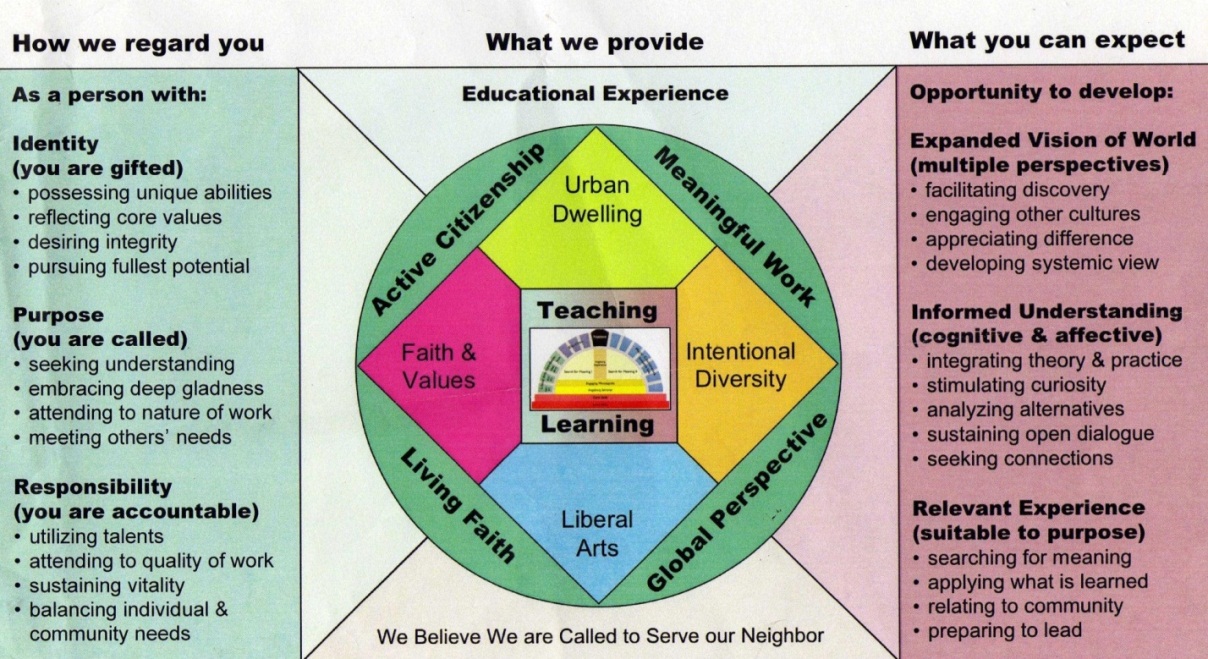 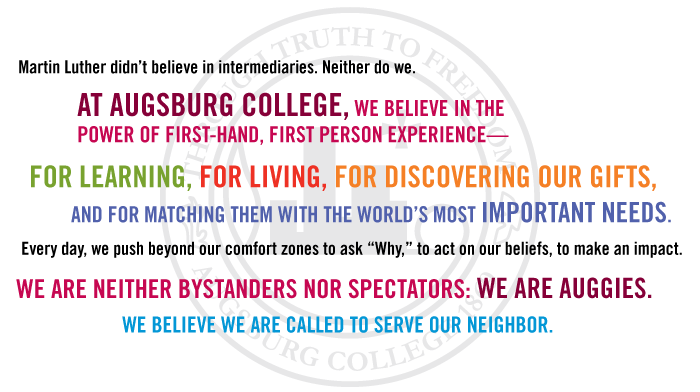 Considerations:Want to hear how CGE is in sync with the collegeNeed to acknowledge that they’re doing things well in experiential educationPossible changes in structureSite directors join some OIP directors meetings for planningLeah join APAPaul and Akiko with LCKey results and findings from intercultural modules I and IIOverall people gave very thoughtful responses, which showed great caringSome people had problems with the modules not being saved – could ask people to respond via word – recommend that not use the same technology as the first 2 modules since enough problems with it by staffReflection on past cross-cultural experiences – were well articulated and great stories.  Are there ways to use the stories with students and others?  Staff could be intercultural role models.  Past stories connect to why staff do what they do now (vocation). CGE response – program staff use stories a lot with participantsVarying ways of experiencing diversity – some people understood diversity by moving into it some people had the experience of diversity moving to them others grew up in itDiversity of communication and conflict stylesRecommend using the intercultural conflict style – all sites should do it and find common language.  Mpls staff and Namibia staff have done it.  Many issues are a result of differences in communication and  conflict styles.  The problem isn’t the problem, it’s how you deal with the problem.  Many staff considered themselves direct communicators, but there was a disconnect with how they said they dealt with hot buttons.  Cultural context needs to be taken into effect, ie, direct in Mexico may be indirect in US.  Conflict is usually defined as win-lose.  It’s not a conflict when it’s win-win.  It’s also when an emotional upset is involved. Direct communication is valued in the US – “say what you mean and mean what you say.”  Best when you take the inventory to respond as if you can act the way you want to the conflict without any negative consequence.  That will give a more accurate default style.Intercultural Conflict Inventory continuums  The most conflict comes from opposite quadrants – emotionally restrained direct with indirect emotionally expressive and indirect emotionally restrained and direct emotionally expressiveIt’s important to have guidelines for communication.  Need to start with knowing each other’s styles, then create guidelines.  Do you want a broad variation that anything goes or do you want to tighten it up?  That may mean that some people need to stretch to meet the guidelines. At the beginning of a meeting, you can determine how you’re going to run the meeting, ie, is it OK if we approach the meeting through direct communication and be more emotionally restrained.  If you’re an emotionally expressive person in a meeting with restrained people, you can say something like “I was emotional in the meeting, but felt frustrated that no one else seemed to have any feelings.  Could you please share with me how you were feeling?”  Need to respect all styles and they all have pros and cons.  If you use your style to harm someone or hurt someone’s feeling, you can go back later to apologize.Key contrasts identified through CGE modules:info holders vs. non-holders – perception that there are some people who have info and that info is held within a certain group and others don’t have that infodirect and indirect conflict and problem stylesMpls vs. other sitesexperience of oppression of some sort vs. notmost people identified that these contrasts were significantEffective strategies to address conflict (mentioned at least 2 times)having all staff meetings was very important to talk about things and share storiesworkshops and trainings have been helpfulworking with Paul and Akiko has been helpfulintentionally sharing experiences and asking quieter people to sharefocus on common missionnothing is effective – nothing done so far has been helpfulresponding to emails within 2-3 daysThemes with sitesS. Africa – positivity and strong participant evalsC America – entrepreneurship – trying out new thingsAppreciative inquiry could be a good technique to focus on positivity. It can be devastating to just focus on problems.  Build on what has worked well.  Strengths based model.  Don’t ignore the problems, but put them aside for now.  Use ICS to learn conflict styles, then go to the problem.  Could use a short portion of every meeting to discuss something small re: conflict stylesIf people feel like they’re not involved in decision-making it’s often because they aren’t heard, it’s not necessarily about the decision.  People need to know they are heardRecommendationsbe more intentional about the use of power – determine how hierarchical and how flat to beRecommendations for follow upDo ICS across sites Friday, July 26, 2013Meeting with Susan, David, Margaret, Jesse and LCNeed to acknowledge that things haven’t gone perfectly in the past and have resulted in conflict and that all sites are dealing with reduced staff.  General communication – let each other know when we’re going to be gone for long periods and not checking emailFor staff who aren’t FT, identify which days they are workingSites who have had staff cut back should communicate what that means and what they can no longer do.  Some are still trying to figure that out.Notes, Antonio is usually works MWF at .6 FTE but may vary that depending on program needs, ie, if he works a trip and does comp time afterwards then he could be out a long time.Look at how to all share Gmail calendars.  May be tough to do that since some APA programs set their schedule for the next week at the end of the previous week.  Inhibits ability to schedule meetings with sponsors and sites, and cross-site teams.  Possible solutions – identify a second point person to respond when that person is out, ie, Kathy for Cesar.  What happens if that second person is out?  If Mpls staff don’t get a response by X date, then they should be empowered to respond.  There are some things where Mpls staff can’t respond, though, so how do they move forward if they can’t get the info?  Do we want to mandate everyone goes to Augsburg Gmail?  Some people don’t want to use their Augsburg email since Augsburg can monitor it.ITS – could communication between sites and sponsors be direct once the pricing has been done?  Sites would need to be clear that if they made program changes that affected pricing, they would have to let Mpls know.  If sponsor comes back to Mpls that they never got a response, then let their supervisor know.  Mpls staff should be copied on all communication. Trip and school visit reports – in most cases, they don’t get them and also don’t get participant evaluations so when ITS staff do fup call, they have no idea what went on.  Same thing for school visit reports.  Jesse could extend the deadline.  She’d rather do that and get info in one report than in various segments.  Because of hearing issues, Jesse doesn’t like the idea of someone leaving a report on her voicemail.Trip dates – if ITS doesn’t hear from site, can they look at the calendar and be empowered to make decisionsEmail – put urgent and reply by – helps site staff.  Skype stalk or phone if not getting email responses.  Also helpful to set up auto responder, preferably identifying who else to contact if you are outOther factors in communication – Sites - sometimes emails go into SPAM, power/internet outages, sick staff or participants.  Mpls – sponsors and study abroad advisors often wouldn’t want to wait 2 weeks for a response. They usually only want to wait 2-3 days.  Would find communicating with someone in Mpls more soothing if they’re not getting a response from the siteCGE has structural issues – with accountability.  Challenging in a matrix structure.   Past idea was 360 evals to get input across sites and functions.  For supervisors, they have to weigh everything in evaluations.  Need to have conversations about what to cut for each person and each site so that everyone has a job that’s doable.Need to identify areas where staff/teams can autonomously make decisions and where people want to be consulted – trust is an important part of thatMarketing – could marketing team meet 2x per year around strategic issues rather than trying to meet monthlyAPA program reports – hasn’t been getting many reports from sites.  Highlights and challenges.  Needs it within a month.ITS – could a cross-site team meet 1-2 times per year?Customization – how much customization do we need to do for every sponsors?  It can be very time consuming to get that info.  Could we move more to standardized itineraries, especially with CubaDeadlines – in what cases can we be flexible with deadlines internally?Incident report forms – move back to a word version of it.  Very important to get a head’s up via emergency phone and/or email so that Mpls staff can respond to schools/parents if they callMexico – Lisanne will be in Cuba for the fall semesterCommitmentsJesse - Look at forms to see if can streamline and extend deadlineAnn – use gmail a calendar for notifying out of the office info.  Also could email globaled in the short term.  Ann will meet deadline for Cuba trip report and will explain to her staff why certain reports are important. Romanus – need to communicate more with each other on what we expect from one another and need to appreciate that we’re all very busy.   Look at the issue as technical rather than personal if things go wrong to move away from issues of mistrust and misperceptionMargaret – tools from Andrea Pollari were helpful in reframing conversations.  Those of us who were in the training need to share that with our sitesSusan – different sites to let everyone know with cutting back of hours and staffing how people are covering thatRegina – work with people she supervises to see how they’ll all cut and keep on LC agenda to monitorLC, OIP directors and Tammy, Leif, Ann. Leif gave an overview of the college’s planning process.  We’re not clear about where we’re going and goals.  Determined there were too many planning frameworks. Disconnect between planning framework and the daily work many people had.  Reframed work of strategic planning.  Owned by the board of regents.  Ink is wet and will stay wet.  Thoughts on the Center is brand new.  Goal is to prepare us for a rich conversation with Karen.Seeing things whole – good diagnostic tool – programs/purpose, institutional reputation and identity, stewardship (structure, budget accountability, governance)Vision for 2019 - A new kind of university… a student-centered, urban university that is small to our students and big for the world.OUR ACADEMIC DISTINCTION:   Augsburg students are active and engaged,  intentionally preparing for lives of meaningful work and service.  Programs are experiential,  interdisciplinary,  global and aimed at success for every student.OUR REPUTATION & MARKET POSITION:  Augsburg is at the table—innovating and refining our programs to meet contemporary workforce needs and social challenges.   Augsburg graduates are equipped to follow their vocational journeys and to compete in the selective job market of 2019.OUR INSTITUTION:  We are deliberately organized as a new kind of 21st century university.   Augsburg is designed to be nimble, to focus on outcomes and to keep its promisesNotes:What is our footprint in  the higher ed space?In program realmEducation for service across the disciplines, beyond the classroom and around the worldAugsburg is at the table with our community, shaping education that serves the world (we’re making a case for the kind of education we do and learning what the needs are in the community)Keeping our promises; Augsburg is accountable and organized around outcomesDilemmas with the workMantra vs. matrix – is it more about a broad concept that departments figure out how to implement, or do you do a campus-wide task list.  Need to do some of both.Cultural change vs. structural change – do you look at the culture that got you the structure you have or do you delve into details such as decision-making.  Need sharpness about decision-making and structure.Unprecedented university model - how do we inspire the imagination required to invent it?Centers as part of our strategic frameworkCenters of commitment – mean that it’s Augsburg’s commitment, the commitments go across the institution, to represent and connect outside Augsburg CollegeWe need the centers in order to be at the table with the world.  Affirmed at recent cabinet retreatLeadership outside Augsburg: to be in the vanguard of experiential, global, vocation-focused educationLeadership inside Augsburg: strengthening effective practice in Augsburg programsTammy for sites, looking more at what each site needs, where is the intentionality in terms of each  country and what do they mean to each other.  CGE needs to do a better job of communicating that Need to look at outcomes and purposes of why we’re in various areas and why and howWhen we have a lack of strategy around various sites, then the financial and risk becomes the conversation.  How do we identify how to meet student interests in where they want to go, as well as why we’re in the places we’re in. What is being proposed is exactly what WPF was proposing last year but Augsburg wasn’t ready to embrace it then.  Could they go back to WPF now?Tammy would like to stop using the terms “financial crisis”.   However, a financial crisis isn’t necessarily a bad thing if it causes you to refocus.  Recommendations for cuts were made within each division and with the involvement of VPs.   However, impact of a financial crisis has been felt by many faculty and staff who had salary cutbacks.Make the bold claims to explain why we’re in this kind of workNext step outcomesOct. 4 Board of Regents Fall meeting - Draft dashboard – first level of metrics against the commitments.  They will be 8 key program metrics related to each area, so 24 total. VPs will be involved in creating them.  Keep simple.  Here’s how we see each other in the 2019 and how we would measure them.  Need to think about them in terms of serving Augsburg studentsDebriefing with Jim and LeahNeed a new mission statement for OIPMetric – intercultural competency is the core competency of the 21st centuryStrategic Planning – Review of work all staff teams did July 15-19PrioritizationTimelineHow it meets Augsburg prioritymetricsProducts TeamOnline video library – shorter termSarah Combelick-Bidney – assist her with her revolution course in the fall.  Pilot with her in fall 2013.  Determine best ways to create engagement.  Next steps – Sarah will send her syllabus so site staff can suggest visits.  CGE needs to figure out the easiest way for technology – ie, hold the camera and do simultaneous translation, then upload to CGE’s private YouTube channelOnline re-entry programming – medium term – would be great for all Augsburg students.  For Augsburg students who go on non-CGE programs, could also be a pre-trip course to put signature stamp on all experiences.  This may also be of interest to other schools with a small study abroad office.Expansion to Europe – Regina be a point person to find out what Kevin Connors needs from us and what we need from him.  Can we pay him a retainer fee or do we pay him per program?  What if he gets a job and can’t do it?  Does he have a backup.  Could we offer a J-term that students could enroll in.  We would have to offer credit in spring semester.  Would have to work out new processes.  In terms of risk management who would he have as a back up.  Wouldn’t need another trip leader.  Priority – high.  Timeline – Regina follow up right away with Kevin.  Meet with Leah to determine what an Augsburg program may look like.  Could we have a fall 14 semester for Augsburg students?Costa Rica – CA should move forward with adding Costa Rica as a custom travel optionIndia – any way to tap into spring business program that Gustavus and Concordia-Moorhead are planning?  Would that be old CGE or new CGE (old AA)? – Regina – 1st talk to Leah about whether it fits her interests, then follow up with Kathi TunheimBethlehem – Pres. Pribbenow has $ to send someone to Bethlehem.  Need to see what the possibilities are if it’s a CGE model or not.  Would it be open to students from other institutions - ReginaNeed to be very clear about CGE signature brand and when something will be promoted to external audiencesNeed to meet with departments to determine which areas of interestNeed a French speaking countryExciting from this week is that could give more of a base of Augsburg students, making expansion more possibleClick and brick – pilot a program in Cuba with online modules done before and after the travel portionBold visions – Jim, Leah and LCBrainstorming of possible metrics to measure successSet goal % of study abroad for Augsburg traditional day, WEC and grad students	Set goal for % of participants on CGE signature programsParticipation of students that mirrors different categories on campus (gender, race, type of program)10% of day student body be international students and scholars and be balanced geographicallyAssist with deep intercultural learning for all students who study abroadWhat are the learning outcomes  for all Augsburg programs?Show data that shows study abroad students are higher retention and more timely graduationRM brainstormingSite meet direct operating and program costs (and some contribution to staff time to organize programs?)Something from student evals to show successMetrics need to look at how we’re becoming integral to the collegeWhat % of our classes use distance learning techniques to take advantage of CGE sitesEffectiveness of pedagogyGoing forwardNeed a unifying statement of what connects usFill in details of what our work is under academic, reputation and structure and what Augsburg says for each of thoseLC July 27, 2013What to communicate to staff – in general, share more than lessIDI – send document with self ratings and identify recommendations they have and give some context on themAgreement to do intercultural conflict inventoryImportant to focus on the positiveCollege’s idea of a broad international programs office and what that looks like (sharing Leif’s documents)Ensure branding issue for external audiencesBe a part of vision and mission and identify metricsStrategic planSend full minutes with shorter summary of items (put attachments on intranet) – Regina will send a summary (first send to LC and say that it will go out on X date)We’re not pushing a written agreement now or looking to separate from the college and here’s whyFor now the $500,000 is taken off the table and will go away if focus more on mission driven elements – but that we’re stuck in this for FY14Work PlanGet resolution on the future of D-ACT teamRecommend that we all meet with our teams to help brainstorm on metricsSend an email to the Pres. Confirming what we heard and send the PP of what we showedJustification for CGE SitesIncubation on the pedagogy – pilot and experiment methodologies in permanent sites where we have the depthInnovating community engagement strategiesMine the depth of the sites to contribute to globalizing the broader curriculum at Augsburg CollegeAs long as sites are meeting their costs, then they are generating value for AugsburgWhy are current sites strategic with regards to the Augsburg and CGE missionEach country needs to develop that – send by Aug. 31.  Initial thoughts:El Salvador – implementation of new economic policies and Christian communities played a strong role in civil society so fits with Augsburg’s faith tradition – helps students develop a living faith – it’s an experience of a faith community that models elements of the Augsburg promise to work for the betterment of society – church has a history of creating informed citizen, thoughtful stewards, critical thinkers – also a large number of CA immigrants to the US so critical for some of the professional programs to gain skills in Nicaragua – good place to see the impact of the war over the medium term – some people who were involved from military in Nica are involved in Afganistan and Iraq.  Look at post-war elements.  Issues around employee ownership through WPF, could help provide lots of depth if had a business  prof interested in that.  Free trade and fair trade are also big issuesNamibia and South Africa – nation-building since they are new democracies – overcoming divisions of race and religion – South Africa is a powerhouse for economics in Africa – breaking down barriers and misconceptions about the continent – it’s a diverse continent with lots of cultures and levels of economic development.  Also environmental issues are important. Meaningful work through internships.  Asked by the ELCA to go there.  Impoverished country so looking at equitable use of resourcesMexico – integrally tied to US, largest trading partner, sister city, large immigrant population with X% of MN pop, living faith (get notes from Ann)Guatemala – indigenous culture ties with high native population in TC, in a post war period are dealing with multicultural issues as they rebuild their countryCuba -  evolving economic model, rich culture, US-Cuba relations, a bit of a cash cow that meets interestWPF proposal – if the college wants to go in the direction they said, then that’s where the WPF wants to go.  They need an institute of higher ed that values the learning that’s being done through their foundation.  Other donor groups in Nica don’t have local knowledge, so end up funding elites there that reinforces the elites in Nica.  If Paul could sincerely tell Harold and Steve the new vision, then they would possibly reconsider.  Leif’s presentation could be valuable to them.  They are still looking for funding for a synergy center.  Lodging is an integral part of that.  If staff continue to get cut back, then they will look for other opportunities.  It’s in Leif’s ballpark if the college wants to follow up.  College needs to show its commitment to the concept beyond CGE.  Mark is not negotiating with other schools.  That’s done through Steve Sheppard.  Regina needs to follow up with Leif about pursuing the proposal – Karen should be a part of that.D-ACT – Turned IDI work over to LC. They weren’t sure what their purpose was after that.Team would be Suyen, Antonio, Frederick and OleeHasn’t met for the past 8 months or soIs it a necessary committee at this point?Lots of great things were done in the past by D-ACT, but do staff have the time to do it with reduced workloadsRecommend – ask the team to meet once and determine if they to continue, what their general views are.Action:  Mark will ask Suyen to convene a meeting for them to discuss.  Ann can ask Antonio if Suyen can’tAction: Regina follow up with Joanne to schedule 2 dates for ICSI for staff to join in August and Oct.Action:  after everyone has done the ICSI, have the LC share results with each other and discuss how that impacts our team.  Recommend that other cross-site teams also doEvaluationDidn’t work wellDidn’t have ground rules or foundation for how to engage – ie, didn’t look at some tools we’ve previously used like dominant culture mindsetsDifficult to come to meetings without knowing what was going to happenDifficult to deal with new material – tone switched – lots of new information that didn’t have time to processBecause of changing info from the college, we didn’t have clear agendasSome meetings we didn’t have a clear facilitatorHad to shift purpose of meetings and add/shift meetings due to changing info from collegeEven when we have clear agenda, we sometimes shift or add to that in the meetingNeed to give ourselves breaks given the extreme circumstances in which we’re dealing.  People fall back to defaults when under stressDidn’t do much team building or check-insshort daily evaluations may have helped to reduce some tension build-upWhat worked wellFlexibility and adaptability of the scheduleAccomplished a lot for a short time – time was used wellAble to meet with most vice presidentsCommunicated our points well to leadershipIce cream social – then on the Augnet front pageSocial gathering with OIP at Regina’s houseGlad that we chose this time to meet in personAppreciate Mark participating and Regina setting up everything IndirectDirectEmotionally restrainedEmotionally expressive